Kommst du?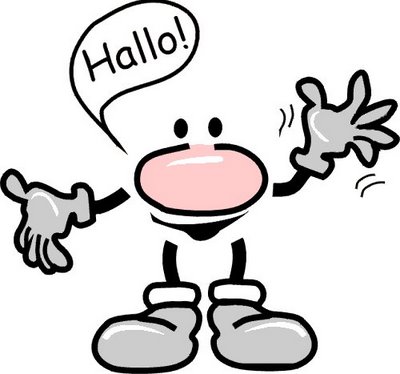 NEOBVEZNI  IZBIRNI  PREDMETNEMŠČINA  1, 2, 3